
                                                                                                                            УТВЕРЖДАЮ: 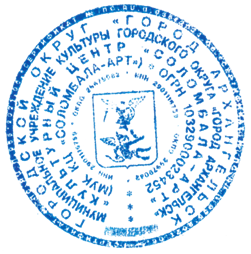                                                                                                                         И.о. директора МУК КЦ «Соломбала-Арт»                                                                                                                                                                               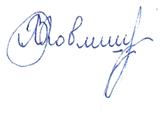                                                                                                                             _____________________   Л. В. Ковлишенко                                                                                          «  15  »        марта       2024 г.План работы МУК «Культурный центр «Соломбала-Арт»на апрель 2024 года№Наименование мероприятияДата проведенияВремя проведенияВремя проведенияМесто проведенияМесто проведенияОтветственныйКУЛЬТУРНО-ДОСУГОВЫЕ МЕРОПРИЯТИЯКУЛЬТУРНО-ДОСУГОВЫЕ МЕРОПРИЯТИЯКУЛЬТУРНО-ДОСУГОВЫЕ МЕРОПРИЯТИЯКУЛЬТУРНО-ДОСУГОВЫЕ МЕРОПРИЯТИЯКУЛЬТУРНО-ДОСУГОВЫЕ МЕРОПРИЯТИЯКУЛЬТУРНО-ДОСУГОВЫЕ МЕРОПРИЯТИЯКУЛЬТУРНО-ДОСУГОВЫЕ МЕРОПРИЯТИЯКУЛЬТУРНО-ДОСУГОВЫЕ МЕРОПРИЯТИЯ«Невероятные приключения Емели» - театрализованное представление, посвященное Дню детской книги2 апреля10:3010:30МУК КЦ «Соломбала-Арт»,большой залМУК КЦ «Соломбала-Арт»,большой залТ. Ю. БыстроваОтборочный тур открытого фестиваля-конкурса вокально-инструментальных ансамблей эстрадного, рок-направлений «Весна. Архангельск. 2024»4 апреля16:0016:00МУК КЦ «Соломбала-Арт»,большой залМУК КЦ «Соломбала-Арт»,большой залЕ. В. МешалкинаГала-концерт открытого фестиваля-конкурса вокально-инструментальных ансамблей эстрадного, рок-направлений «Весна. Архангельск. 2024»(Пушкинская карта)5 апреля19:0019:00МУК КЦ «Соломбала-Арт»,большой залМУК КЦ «Соломбала-Арт»,большой залЕ. В. Мешалкина«Как Снеговик спортсменом стать хотел»  - игровая программа в рамках проекта «Гуляем со Снеговиком»6 апреля14:0014:00МУК КЦ «Соломбала-Арт»,«Белый сквер»МУК КЦ «Соломбала-Арт»,«Белый сквер»Т. А. Леонтьева Отборочный тур для участников номинации "Поющие семьи" и «Трудовые коллективы» IX городского народного фестиваля «Архангельск поет о Победе»7 апреля10:0010:00МУК КЦ «Соломбала-Арт»,большой залМУК КЦ «Соломбала-Арт»,большой залЛ. А. Крылова«Для тех, кто не считает годы» - вечер отдыха7 апреля18:0018:00МУК КЦ «Соломбала-Арт»,танцевальное фойеМУК КЦ «Соломбала-Арт»,танцевальное фойеН. А. УсоваРепетиционные дни IX городского народного фестиваля «Архангельск поет о Победе»9, 17, 21, 23,24,26 апреляпо отдельному графикупо отдельному графикуМУК КЦ «Соломбала-Арт»,большой залМУК КЦ «Соломбала-Арт»,большой залЛ. А. КрыловаОбластной фестиваль семейных театров12 апреля16:0016:00МУК КЦ «Соломбала-Арт»,большой залМУК КЦ «Соломбала-Арт»,большой залМ. Ю. КолодинаОбластной фестиваль семейных театров13 апреля10:0010:00МУК КЦ «Соломбала-Арт»,большой залМУК КЦ «Соломбала-Арт»,большой залМ. Ю. Колодина«Апрельское приключение»  - игровая программа в рамках проекта «Гуляем со Снеговиком»13 апреля14:0014:00МУК КЦ «Соломбала-Арт»,«Белый сквер»МУК КЦ «Соломбала-Арт»,«Белый сквер»В. А. КомароваМеждународный конкурс талантов и искусств "ОГОНЬ ТАЛАНТА14 апреля10:0010:00МУК КЦ «Соломбала-Арт»,большой залМУК КЦ «Соломбала-Арт»,большой залА. В. Романова«Чтобы не случилось беды» - профилактическая беседа о безопасном поведении в общественных местах16 апреля13:0013:00МУК КЦ «Соломбала-Арт»,Гостевая СнеговикаМУК КЦ «Соломбала-Арт»,Гостевая СнеговикаЕ. В. Мешалкина «Фольклорный перепев» - творческое состязание16 апреля18:0018:00МУК КЦ «Соломбала-Арт»,«Гостевая Снеговика»МУК КЦ «Соломбала-Арт»,«Гостевая Снеговика»Н. А. Усова«Капля жизни» - экскурсия студентов техникумов и колледжей на Архангельскую станцию переливания крови18 апреля16:0016:00ГБУЗ Архангельской области «Архангельская станция переливания крови»,Пр. Ломоносова, д. 311ГБУЗ Архангельской области «Архангельская станция переливания крови»,Пр. Ломоносова, д. 311А. В. Романова«Карнавал по-королевски» - эстрадно-цирковой детский спектакль (г. Санкт-Петербург)20 апреля12:0012:00МУК КЦ «Соломбала-Арт»,большой залМУК КЦ «Соломбала-Арт»,большой залМ. Ю. Колодина«Дай пять» - игровая программа в рамках проекта «Гуляем со Снеговиком»20 апреля14:0014:00МУК КЦ «Соломбала-Арт»,«Белый сквер»МУК КЦ «Соломбала-Арт»,«Белый сквер»В. А. Комарова«Живи, люби, танцуй» - концертная программа студии восточного танца «Ирис»20 апреля15:0015:00МУК КЦ «Соломбала-Арт»,большой залМУК КЦ «Соломбала-Арт»,большой залМ. Ю. КолодинаОтчетный концерт «Школы русского балета»21 апреля17:0017:00МУК КЦ «Соломбала-Арт»,большой залМУК КЦ «Соломбала-Арт»,большой залА. В. Романова«В гостях у коллег» - методическое мероприятие для специалистов учреждений культуры22 апреля13:0013:00МУК КЦ «Северный», ул. Кировская, д. 27МУК КЦ «Северный», ул. Кировская, д. 27А. А. Шестакова«Деды смогли и мы можем!» - выставка23 апреляМУК КЦ «Соломбала-Арт»,танцевальное фойеМУК КЦ «Соломбала-Арт»,танцевальное фойеЕ. В. Мешалкина«Аттестация работников в сфере культуры» - методическое мероприятие для специалистов учреждений культуры25 апреля14:3014:30МУК КЦ «Соломбала-Арт»,Гостевая СнеговикаМУК КЦ «Соломбала-Арт»,Гостевая СнеговикаА. А. Шестакова«Счастливый день» - игровая программа в рамках проекта «Гуляем со Снеговиком»27 апреля14:0014:00МУК КЦ «Соломбала-Арт»,«Белый сквер»МУК КЦ «Соломбала-Арт»,«Белый сквер»К. В. Золотова«Истина» - концерт автора-исполнителя А. Нельсона27 апреля15:0015:00МУК КЦ «Соломбала-Арт»,большой залМУК КЦ «Соломбала-Арт»,большой залА. В. РомановаКонкурсный день IX городского народного фестиваля «Архангельск поет о Победе»28 апреля12:0012:00МУК КЦ «Соломбала-Арт»,большой залМУК КЦ «Соломбала-Арт»,большой залЛ. А. Крылова«Музыка нас связала» - шоу-программа30 апреля15:0015:00МУК КЦ «Соломбала-Арт»,большой залМУК КЦ «Соломбала-Арт»,большой залН. А. УсоваВЫХОДНЫЕ ДЛЯ МАЛЕНЬКИХ ДРУЗЕЙ СНЕГОВИКАВЫХОДНЫЕ ДЛЯ МАЛЕНЬКИХ ДРУЗЕЙ СНЕГОВИКАВЫХОДНЫЕ ДЛЯ МАЛЕНЬКИХ ДРУЗЕЙ СНЕГОВИКАВЫХОДНЫЕ ДЛЯ МАЛЕНЬКИХ ДРУЗЕЙ СНЕГОВИКАВЫХОДНЫЕ ДЛЯ МАЛЕНЬКИХ ДРУЗЕЙ СНЕГОВИКАВЫХОДНЫЕ ДЛЯ МАЛЕНЬКИХ ДРУЗЕЙ СНЕГОВИКАВЫХОДНЫЕ ДЛЯ МАЛЕНЬКИХ ДРУЗЕЙ СНЕГОВИКАВЫХОДНЫЕ ДЛЯ МАЛЕНЬКИХ ДРУЗЕЙ СНЕГОВИКА1. «Невероятные приключения маленькой Бабы Яги» - интерактивный спектакль в рамках проекта «Семейная гостиная»6 апреля11:0011:00МУК КЦ «Соломбала-Арт»,«Гостевая Снеговика»МУК КЦ «Соломбала-Арт»,«Гостевая Снеговика»Т. А. Леонтьева2.«Невероятные приключения маленькой Бабы Яги» - интерактивный спектакль в рамках проекта «Семейная гостиная»7 апреля11:0011:00МУК КЦ «Соломбала-Арт»,ул. Тимме, д. 17, корп. 1МУК КЦ «Соломбала-Арт»,ул. Тимме, д. 17, корп. 1Т. А. Леонтьева3.«Пропавшая Дюймовочка» - интерактивный спектакль в рамках проекта «Семейная гостиная» 13 апреля11:0011:00МУК КЦ «Соломбала-Арт»,«Гостевая Снеговика»МУК КЦ «Соломбала-Арт»,«Гостевая Снеговика»Д. А. Чупрова4.«Дядюшка Ау в большом городе» - интерактивный спектакль в рамках проекта «Семейная гостиная»20 апреля11:0011:00МУК КЦ «Соломбала-Арт»,«Гостевая Снеговика»МУК КЦ «Соломбала-Арт»,«Гостевая Снеговика»Ф. С. Попов5.«Дядюшка Ау в большом городе» - интерактивный спектакль в рамках проекта «Семейная гостиная»21 апреля11:0011:00МУК КЦ «Соломбала-Арт»,ул. Тимме, д. 17, корп. 1МУК КЦ «Соломбала-Арт»,ул. Тимме, д. 17, корп. 1Ф. С. Попов6.«Сказки Белого моря» - интерактивный кукольный спектакль в рамках проекта «Семейная гостиная»27 апреля11:0011:00МУК КЦ «Соломбала-Арт»,«Гостевая Снеговика»МУК КЦ «Соломбала-Арт»,«Гостевая Снеговика»К. В. ЗолотоваИНТЕРАКТИВНЫЕ ПРОГРАММЫ ПО КОЛЛЕКТИВНЫМ ЗАЯВКАМИНТЕРАКТИВНЫЕ ПРОГРАММЫ ПО КОЛЛЕКТИВНЫМ ЗАЯВКАМИНТЕРАКТИВНЫЕ ПРОГРАММЫ ПО КОЛЛЕКТИВНЫМ ЗАЯВКАМИНТЕРАКТИВНЫЕ ПРОГРАММЫ ПО КОЛЛЕКТИВНЫМ ЗАЯВКАМИНТЕРАКТИВНЫЕ ПРОГРАММЫ ПО КОЛЛЕКТИВНЫМ ЗАЯВКАМИНТЕРАКТИВНЫЕ ПРОГРАММЫ ПО КОЛЛЕКТИВНЫМ ЗАЯВКАМИНТЕРАКТИВНЫЕ ПРОГРАММЫ ПО КОЛЛЕКТИВНЫМ ЗАЯВКАМИНТЕРАКТИВНЫЕ ПРОГРАММЫ ПО КОЛЛЕКТИВНЫМ ЗАЯВКАМ1.Обзорная экскурсия в «Волшебном Доме Снеговика»в течение месяцав течение месяцав течение месяцав течение месяцаМУК КЦ «Соломбала-Арт»,«Волшебный Дом Снеговика»В. А. Комарова2.«Тайна третьей планеты» - космический квест 08 - 26 апреля08 - 26 апреля08 - 26 апреля08 - 26 апреляМУК КЦ «Соломбала-Арт»,«Волшебный Дом Снеговика»Д. А. Чупрова3.«Урочище Куртяево» - экскурсия (Пушкинская карта)в течение месяцав течение месяцав течение месяцав течение месяцаПриморский район,п. КуртяевоА. В. Романова4.«Едем в город корабелов» - познавательная программа (Пушкинская карта)в течение месяцав течение месяцав течение месяцав течение месяцаг. СеверодвинскМ. Ю. Колодина5. «Загадки древних» - интерактивная программа15 апреля - 03 мая15 апреля - 03 мая15 апреля - 03 мая15 апреля - 03 маяМУК КЦ «Соломбала-Арт»,«Волшебный Дом Снеговика»В. А. Комарова6.«Георгиевская лента – память сквозь века» - познавательный мастер-класс (Пушкинская карта)30 апреля – 8 мая30 апреля – 8 мая30 апреля – 8 мая30 апреля – 8 маяМУК КЦ «Соломбала-Арт»,«Волшебный ДомСнеговика»В. А. КомароваХОЗЯЙСТВЕННАЯ ДЕЯТЕЛЬНОСТЬХОЗЯЙСТВЕННАЯ ДЕЯТЕЛЬНОСТЬХОЗЯЙСТВЕННАЯ ДЕЯТЕЛЬНОСТЬХОЗЯЙСТВЕННАЯ ДЕЯТЕЛЬНОСТЬХОЗЯЙСТВЕННАЯ ДЕЯТЕЛЬНОСТЬХОЗЯЙСТВЕННАЯ ДЕЯТЕЛЬНОСТЬХОЗЯЙСТВЕННАЯ ДЕЯТЕЛЬНОСТЬХОЗЯЙСТВЕННАЯ ДЕЯТЕЛЬНОСТЬ1.Очистка от мусора прилегающей к зданию территорииежедневноежедневно---Т. Л. Харкевич2.Осуществление закупок для текущих нужд учрежденияв течение месяцав течение месяца---Т. Л. Харкевич,Т. Ф. Викторова3.Размещение информации в реестре контрактов о заключенных договорах в установленные законом срокив установленные законом сроки---Т. Л. Харкевич4.Размещение информации в реестре контрактов об исполненных договорах в установленные законом срокив установленные законом сроки---Т. Л. Харкевич5. Внесение изменений в план-график закупок товаров, работ, услугпо мере  необходимостипо мере  необходимости---Т. Л. ХаркевичМЕРОПРИЯТИЯ ПО ОХРАНЕ ТРУДА, ПОЖАРНОЙ БЕЗОПАСНОСТИ и ГОЧСМЕРОПРИЯТИЯ ПО ОХРАНЕ ТРУДА, ПОЖАРНОЙ БЕЗОПАСНОСТИ и ГОЧСМЕРОПРИЯТИЯ ПО ОХРАНЕ ТРУДА, ПОЖАРНОЙ БЕЗОПАСНОСТИ и ГОЧСМЕРОПРИЯТИЯ ПО ОХРАНЕ ТРУДА, ПОЖАРНОЙ БЕЗОПАСНОСТИ и ГОЧСМЕРОПРИЯТИЯ ПО ОХРАНЕ ТРУДА, ПОЖАРНОЙ БЕЗОПАСНОСТИ и ГОЧСМЕРОПРИЯТИЯ ПО ОХРАНЕ ТРУДА, ПОЖАРНОЙ БЕЗОПАСНОСТИ и ГОЧСМЕРОПРИЯТИЯ ПО ОХРАНЕ ТРУДА, ПОЖАРНОЙ БЕЗОПАСНОСТИ и ГОЧСМЕРОПРИЯТИЯ ПО ОХРАНЕ ТРУДА, ПОЖАРНОЙ БЕЗОПАСНОСТИ и ГОЧС1.Проведение вводных инструктажей по охране трудапри приеме на работупри приеме на работупн, ср, пт 17:00-18:00пн, ср, пт 17:00-18:00МУК КЦ «Соломбала-Арт»,кабинет зам. директора по АХДА. Г. Злобин2.Проведение вводных инструктажей по пожарной безопасностипри приеме на работупри приеме на работуежедневно с 09:00-18:00ежедневно с 09:00-18:00МУК КЦ «Соломбала-Арт»,кабинет зам. директорапо АХДТ. Л. Харкевич3.Проведение первичного инструктажа по охране труда на рабочем местепри приеме на работупри приеме на работуежедневно 10:00-18:00ежедневно 10:00-18:00МУК КЦ «Соломбала-Арт»,кабинет зам. директора по АХДА. Г. Злобин4.Проведение вводных инструктажей по ГОиЧСпри приеме на работупри приеме на работу---Т. Л. ХаркевичОРГАНИЗАЦИОННО-УПРАВЛЕНЧЕСКАЯ ДЕЯТЕЛЬНОСТЬОРГАНИЗАЦИОННО-УПРАВЛЕНЧЕСКАЯ ДЕЯТЕЛЬНОСТЬОРГАНИЗАЦИОННО-УПРАВЛЕНЧЕСКАЯ ДЕЯТЕЛЬНОСТЬОРГАНИЗАЦИОННО-УПРАВЛЕНЧЕСКАЯ ДЕЯТЕЛЬНОСТЬОРГАНИЗАЦИОННО-УПРАВЛЕНЧЕСКАЯ ДЕЯТЕЛЬНОСТЬОРГАНИЗАЦИОННО-УПРАВЛЕНЧЕСКАЯ ДЕЯТЕЛЬНОСТЬОРГАНИЗАЦИОННО-УПРАВЛЕНЧЕСКАЯ ДЕЯТЕЛЬНОСТЬОРГАНИЗАЦИОННО-УПРАВЛЕНЧЕСКАЯ ДЕЯТЕЛЬНОСТЬ1.Планерка по текущим вопросам с заместителями директора, начальником отдела по организационно-кадровой работе, специалистом по кадрам, заведующей хозяйством каждый вторниккаждый вторник10:0010:00МУК КЦ «Соломбала-Арт», кабинет директора учрежденияМ. В. Малахова 2.Планерка по текущим вопросам с работниками творческого отделакаждая средакаждая среда10:0010:00МУК КЦ «Соломбала-Арт»,кабинет директора учрежденияМ. В. Малахова 3.Планерка по текущим вопросам с работниками хозяйственной службыкаждый вторниккаждый вторник16:0016:00МУК КЦ «Соломбала-Арт», кабинет директора учрежденияМ. В. Малахова4.Подготовка к культурно-досуговым мероприятиям в соответствии с планом работы на апрель (составление планов подготовки, определение круга ответственных лиц, распределение обязанностей)в соответствие со сроками, утвержденными регламентом о документообороте в творческом отделе в соответствие со сроками, утвержденными регламентом о документообороте в творческом отделе ---менеджеры по КМД,режиссер,администратор,художник,зам. директора по АХД5.Планерка по подготовке к культурно-досуговым мероприятиям с творческими работниками и техническими службамикаждая среда каждая среда 14:0014:00МУК КЦ «Соломбала-Арт», кабинет заместителя директора по организационной и творческой деятельностиЛ. В. Ковлишенко6.Составление индивидуальных планов по организации и проведению культурно-массовых мероприятий на май 2024 годадо 12 апрелядо 12 апреля---менеджеры по КМД,режиссер,администраторы,костюмер,тех. службы7.Рекламная кампания:- разработка макетов афиш, флаеров, приглашений, растяжек, баннеров и прочей рекламной продукции мероприятий согласно плану мероприятий;- подготовка, изготовление и размещение информационнойпечатной продукции о мероприятиях в соответствии с планом работы учреждения;- размещение пресс-релизов в социальных сетях, на информационных сайтах;- работа по распространениюинформации о мероприятиях в апреле – мае 2024 г.:- актуализация и размещениеинформационного и визуального контента на официальном сайтеучреждения и в социальных сетяхв соответствие со сроками, утвержденными регламентом о документообороте в творческом отделев соответствие со сроками, утвержденными регламентом о документообороте в творческом отделе--МУК КЦ «Соломбала-Арт», творческий отделЛ. В. Ковлишенко,Т. В. Королева,менеджеры КМД8.Подготовка отчетов по культурно-досуговой деятельности:информационно-аналитические отчеты по проведенным окружным, городским мероприятиям;подготовка и сдача отчетов РАО и ВОИС;фотоотчёты мероприятияв соответствие со сроками, утвержденными регламентом о документооборотев творческом отделев соответствие со сроками, утвержденными регламентом о документооборотев творческом отделе---зам. директора по ОТД, зам. директора по АХД, менеджеры по КМД,администраторМЕРОПРИЯТИЯ ПО КОНТРОЛЮМЕРОПРИЯТИЯ ПО КОНТРОЛЮМЕРОПРИЯТИЯ ПО КОНТРОЛЮМЕРОПРИЯТИЯ ПО КОНТРОЛЮМЕРОПРИЯТИЯ ПО КОНТРОЛЮМЕРОПРИЯТИЯ ПО КОНТРОЛЮМЕРОПРИЯТИЯ ПО КОНТРОЛЮМЕРОПРИЯТИЯ ПО КОНТРОЛЮ1.Контроль за исправным состоянием и безопасной эксплуатацией тепловых установок, бесперебойной работой электрохозяйства, соблюдением правил пожарной безопасностиежедневноежедневно--МУК КЦ «Соломбала-Арт»Т. Л. Харкевич2.Контроль за своевременной уборкой территориив течение месяцав течение месяца--МУК КЦ «Соломбала-Арт»Т. Л. Харкевич,Т. Ф. Викторова3.Контроль за своевременной уборкой помещений во время проведения мероприятийв течение месяцав течение месяца--МУК КЦ «Соломбала-Арт»Т. Ф. Викторова4.Проверка журналов учета рабочего времени КФ12 апреля12 апреля--МУК КЦ «Соломбала-Арт»В. В. Корельская5.Проверка табеля учетапосещаемости клубныхформирований, действующих наплатной основе27 апреля27 апреля--МУК КЦ «Соломбала-Арт»В. В. Корельская